Logical Fallacies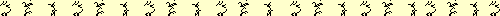 Fallacies of DistractionFalse Dilemma: two choices are given when in fact there are three optionsFrom Ignorance: because something is not known to be true, it is assumed to be falseSlippery Slope: a series of increasingly unacceptable consequences is drawnComplex Question: two unrelated points are conjoined as a single propositionAppeals to Motives in Place of SupportAppeal to Force: the reader is persuaded to agree by forceAppeal to Pity: the reader is persuaded to agree by sympathyConsequences: the reader is warned of unacceptable consequencesPrejudicial Language: value or moral goodness is attached to believing the authorPopularity: a proposition is argued to be true because it is widely held to be trueChanging the SubjectAttacking the Person:the person's character is attackedthe person's circumstances are notedthe person does not practise what is preachedAppeal to Authority:the authority is not an expert in the fieldexperts in the field disagreethe authority was joking, drunk, or in some other way not being seriousAnonymous Authority: the authority in question is not namedStyle Over Substance: the manner in which an argument (or arguer) is presented is felt to affect the truth of the conclusionInductive FallaciesHasty Generalization: the sample is too small to support an inductive generalization about a populationUnrepresentative Sample: the sample is unrepresentative of the sample as a wholeFalse Analogy: the two objects or events being compared are relevantly dissimilarSlothful Induction: the conclusion of a strong inductive argument is denied despite the evidence to the contraryFallacy of Exclusion: evidence which would change the outcome of an inductive argument is excluded from considerationFallacies Involving Statistical SyllogismsAccident: a generalization is applied when circumstances suggest that there should be an exceptionConverse Accident : an exception is applied in circumstances where a generalization should applyCausal FallaciesPost Hoc: because one thing follows another, it is held to cause the otherJoint effect: one thing is held to cause another when in fact they are both the joint effects of an underlying causeInsignificant: one thing is held to cause another, and it does, but it is insignificant compared to other causes of the effectWrong Direction: the direction between cause and effect is reversedComplex Cause: the cause identified is only a part of the entire cause of the effectMissing the PointBegging the Question: the truth of the conclusion is assumed by the premisesIrrelevant Conclusion: an argument in defense of one conclusion instead proves a different conclusionStraw Man: the author attacks an argument different from (and weaker than) the opposition's best argumentFallacies of AmbiguityEquivocation: the same term is used with two different meaningsAmphiboly: the structure of a sentence allows two different interpretationsAccent: the emphasis on a word or phrase suggests a meaning contrary to what the sentence actually saysCategory ErrorsComposition: because the attributes of the parts of a whole have a certain property, it is argued that the whole has that propertyDivision: because the whole has a certain property, it is argued that the parts have that propertyNon SequiturAffirming the Consequent: any argument of the form: If A then B, B, therefore ADenying the Antecedent: any argument of the form: If A then B, Not A, thus Not BInconsistency: asserting that contrary or contradictory statements are both trueSyllogistic ErrorsFallacy of Four Terms: a syllogism has four termsUndistributed Middle: two separate categories are said to be connected because they share a common propertyIllicit Major: the predicate of the conclusion talks about all of something, but the premises only mention some cases of the term in the predicateIllicit Minor: the subject of the conclusion talks about all of something, but the premises only mention some cases of the term in the subjectFallacy of Exclusive Premises: a syllogism has two negative premisesFallacy of Drawing an Affirmative Conclusion From a Negative Premise: as the name impliesExistential Fallacy: a particular conclusion is drawn from universal premisesFallacies of ExplanationSubverted Support (The phenomenon being explained doesn't exist)Non-support (Evidence for the phenomenon being explained is biased)Untestability (The theory which explains cannot be tested)Limited Scope (The theory which explains can only explain one thing)Limited Depth (The theory which explains does not appeal to underlying causes)Fallacies of DefinitionToo Broad (The definition includes items which should not be included)Too Narrow (The definition does not include all the items which shouls be included)Failure to Elucidate (The definition is more difficult to understand than the word or concept being defined)Circular Definition (The definition includes the term being defined as a part of the definition)Conflicting Conditions (The definition is self-contradictory)